Zjednodušeně postup při přípravě a povolování ČOV :(popř. 3-komor.septik s filtrem):- oslovit projektanta (autorizace - kulaté razítko - pro stavby vodního hospodářství) - např. M. Maléř - Hájov, Čestmír Barvík - Ženklava, Simona Haráková - Šenov u NJ, Radka Rýdlová - Hukovice, Avona - Novák, Nový Jičín, Dimitris Kirkopulos - Ostrava atd. - zjistit současný stav čištění a odvádění odpadních vod z RD- návrh nového stavu - ČOV (popř. 3-komor.septik s filtrem) a systému odvádění odpadních vod    přednostně 1. do veřejné kanalizace (neukončené městskou ČOV, volné vyústi, tam kde má obec povolení k vypouštění)                        2. do vodního toku                        3. vsakování do vod podzemních (nutno zpracovat hydrogeologický posudek s návrhem vsakovacího prvku)    pokud z žádná těchto možností není realizovatelná je možno navrhnout žumpu (bezodtokou jímku) - hydrogeologický posudek nedoporučí vsakováníDále jen postup pro ČOV a příp. 3 komorový septik + filtr- zpracovat projektovou dokumentaci s povinnými náležitostmi a vyjádřeními (správců sítí, Povodí Odry, atd.)- podat žádost o vydání koordinovaného stanoviska odboru životního prostředí v Kopřivnici - podat žádost o vydání povolení stavby     2 možnosti - zjednodušená žádost - společné oznámení záměru - pouze certifikované ČOV - (povolení konkrétního vybraného typu ČOV)                       - žádost o společné povolení + příp. povolení vypouštění odpadních vod do vod povrchových či podzemních - (ČOV nebo 3-komorový septik + filtr)Žumpa není vodním dílem - povolovat bude obecný stavební úřad v Příboře- žádost o koordinované stanovisko životního prostředí v Kopřivnici (podklad pro povolení u stavebního úřadu)- žádost o povolení u staveb. úřadu Příbor (konkrétní typ žádosti viz. konzultace s SÚ Příbor)

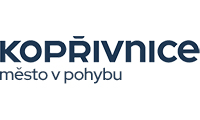 Ing. Olga Pivoňová              
vedoucí oddělení vodoprávního úřadu 

+420 556 879 792
olga.pivonova@koprivnice.cz 

Město Kopřivnice
Městský úřad Kopřivnice 
Štefánikova 1163/12
742 21  Kopřivnice 
